Jeudi 18 Juin 2020 – CE1 En option :Correction de la dictée du jeudi : Les sapins trônent dans la forêt.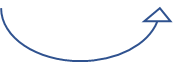   ilsVendredi 19 juin 2020 – CE1En option :Correction de la dictée du vendredi : Nina a du chagrin : elle préfère rester dans sa chambre.Le travail du jeudi et vendredi doit être vérifié et corrigé par les parents avec l’enfant.Merci pour votre compréhension.Temps estiméMatière Sujet Matériel nécessaireDéroulement10 minRédactionJogging d’écritureCahier d’écrivainEcris la date puis la consigne en noir : « Tu es une abeille. Raconte ta journée. »Rédige ton jogging d’écriture.10 minCalcul mentalTables de multiplicationCahier bleuRevois les tables x2 et x55 minCalculOpération du jourCahier du jourPrésente ton cahier du jour avec la date et le titre « Opération du jour ».   Pose et calcule cette addition :  257 + 127 + 417 =5 min Orthographe DictéeCahier jauneFichier audio ci-dessous ou sur le sitePrésente ton cahier avec le titre « Dictée du jour ».Double clique sur l’icône puis clique sur ouvrir. La lecture se lance automatiquement. Ecoute et écris la phrase.Ensuite pour te relire, colorie les majuscules en orange, les mots appris en jaune, encadre les verbes en rouge et souligne les sujets en rouge. Vérifie l’accord du verbe avec le sujet. Entoure les déterminants au pluriel puis colorie la marque du pluriel des noms qui les accompagnent.Corrige ta dictée en vert avec la correction qui est en bas du tableau. (Tu recopies en entier les mots faux en dessous.)10 minOrthographe Mots de la période 5Cahier de règles de françaisRevois tes mots de la période 5. Pour cela, découpe des étiquettes puis écris les mots pour lesquels tu fais encore des erreurs. Mémorise les mots écrits sur tes étiquettes. Quand tu es prêt.e, retourne une étiquette puis écris le mot sur une feuille ou épelle-le à un adulte. Retourne l’étiquette pour vérifier l’orthographe du mot. Fais un tas d’étiquette de mots réussis et un tas avec les mots incorrects. L’objectif est d’avoir qu’un tas de mots correctement écrits.20 minFrançais/MathématiquesPlan de travailCahier du jourPlan de travail n°13(pochette bleue)Fais 2 exercices de ton choix, dans la deuxième colonne, (français et/ou mathématiques), en présentant comme d’habitude sur ton cahier du jour.15 minMathématiquesProblèmesFichier problèmes 3, 4 ou 5(pochette bleue)Résous 2 problèmes dans ton fichier de problèmes, là où tu es rendu.15 min Lecture Lire et comprendre Le plus grand détective du monde (pochette bleue)Lis l’épisode 3 puis réponds aux questions à l’oral.Quel objet a disparu ?Que sait-on du voleur grâce à Gilou ?10 minPoésiePoésieCahier de poésieSite de l’école pour le choix de la nouvelle poésie sur le thème de la fête des pèresLe groupe 2 doit réciter sa poésie aujourd’hui. Enregistre ou filme-toi puis envoie-moi la vidéo ou l’enregistrement de ta récitation par mail ou par wetransfer. (Certains l’ont déjà récitée en classe)Le groupe 3 doit illustrer sa poésie sur le thème de la fête des pères. Récitation le mardi 23.20 minInformatiqueTraitement de texteCahier d’écrivain + ordinateurCahier de poésieSi tu as la possibilité, tape sur un logiciel de traitement de textes (Word, ...) ton jogging d’écriture en respectant la mise en page ou ta poésie.Temps estiméMatière Sujet Matériel nécessaireDéroulement10 minRédactionJogging d’écritureCahier d’écrivainEcris la date puis la consigne en noir : « Ce que j’ai aimé cette année, c’est …» Rédige ton jogging d’écriture.10 minCalcul mentalTables de multiplicationCahier bleuRevois les tables x3 et x45 minCalculOpération du jourCahier du jourPrésente ton cahier du jour avec la date et le titre « Opération du jour ». Pose et calcule cette soustraction :  581 - 90 =10 minOrthographe Mots de la période 5Cahier de règles de françaisRevois tes mots de la période 5. Pour cela, découpe des étiquettes puis écris les mots pour lesquels tu fais encore des erreurs. Mémorise les mots écrits sur tes étiquettes. Quand tu es prêt.e, retourne une étiquette puis écris le mot sur une feuille ou épelle-le à un adulte. Retourne l’étiquette pour vérifier l’orthographe du mot. Fais un tas d’étiquette de mots réussis et un tas avec les mots incorrects. L’objectif est d’avoir qu’un tas de mots correctement écrits.5 minOrthographeDictée du jourCahier jauneFichier audio sur le site ou ci-dessous.Présente ton cahier avec le titre « Dictée du jour ».Double clique sur l’icône puis clique sur ouvrir. La lecture se lance automatiquement. Ecoute et écris la phrase.Ensuite pour te relire, colorie les majuscules en orange, les mots appris en jaune, encadre les verbes en rouge et souligne les sujets en rouge. Vérifie l’accord du verbe avec le sujet. Entoure les déterminants au pluriel puis colorie la marque du pluriel des noms qui les accompagnent.Corrige ta dictée en vert avec la correction qui est en bas du tableau. (Tu recopies en entier les mots faux en dessous.)15 minLectureLire et comprendreLe plus grand détective du monde (pochette bleue)Lis l’épisode 4 puis réponds aux questions à l’oral.Que fait remarquer Mme Serin à son fils devant la rangée de bottes ?Pourquoi Mme Serin veut-elle regarder dans la poubelle ?20 minFrançais/MathématiquesPlan de travailCahier du jourPlan de travail 13 (pochette bleue)Fais 2 exercices de ton choix, dans la deuxième colonne, (français et/ou mathématiques), en présentant comme d’habitude sur ton cahier du jour15 minMathématiquesProblèmesFichier Problèmes 3, 4 ou 5 (pochette bleue)Résous 2 problèmes dans ton fichier de problèmes, là où tu es rendu.20 minInformatiqueTraitement de texteCahier d’écrivain + ordinateurSi tu as la possibilité, tape sur un logiciel de traitement de textes (Word, ...) ton jogging d’écriture en respectant la mise en page.10 minMathématiquesCalcul en ligneOrdinateurhttps://www.jeuxmaths.fr/jeuxhtml5/basketball/jeu/Tu cliques sur addition et soustraction en rose